Приложение № 1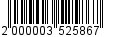 УТВЕРЖДЕНОпостановлениемадминистрации от ______________ № ________ПОЛОЖЕНИЕО районном конкурсе по  флористике  «Мир фантазии - 2017»1. Общие положенияРайонный конкурс по флористике «Мир фантазии - 2017» проводится отделом развития сельскохозяйственного производства, малого и среднего предпринимательства администрации муниципального образования «Всеволожский муниципальный район» Ленинградской области за счет средств Муниципальной подпрограммы «Развитие и поддержка малого 
и среднего предпринимательства на территории муниципального образования «Всеволожский муниципальный район» Ленинградской области на 2017-2020 годы» Муниципальной программы «Стимулирование экономической активности Всеволожского муниципального района Ленинградской области на 2017-2020 годы», утвержденной Постановлением администрации муниципального образования «Всеволожский муниципальный район» Ленинградской области 08.02.2017. № 235 (далее - Конкурс).Конкурс проводится в один тур 08.06.2017 года в 11.00 в культурно-досуговом центре «Южный» по адресу: г. Всеволожск, микрорайон «Южный», ул. Московская д. 6.Заявки на участие подаются в Оргкомитет (отдел развития сельско-хозяйственного производства, малого и среднего предпринимательства муниципального образования «Всеволожский муниципальный район Ленинградской области (далее – отдел развития сельскохозяйственного производства, малого и среднего предпринимательства) до 05.06.2017 года по адресу: г. Всеволожск, Колтушское шоссе, д. 138, каб. 101, по форме, согласно приложению № 3 
к настоящему Положению.Контактное лицо – Козлова Мария Алексеевна. Справки по телефону: 8(81370)24-725.2. Цели и задачи конкурсаКонкурс проводится в целях популяризации флористики, укрепления контактов между представителями цветочного сервиса, улучшения качества оказываемых услуг, повышения творческой активности мастеров и определения новых тенденций во флористике.Основными задачами Конкурса являются повышение мастерства 
и профессионального уровня флористов, популяризация флористики, как искусства, совершенствование теоретических и практических навыков, обмен опытом, ознакомление с новыми направлениями в области флористики, укрепление контактов между представителями цветочного сервиса.3. Условия участия в Конкурсе, виды номинаций, виды заданий 
и условия их выполнения.В рамках Конкурса предусматриваются соревнования в следующих номинациях: «Дебютанты»;«Мастера»В рамках Конкурса участники каждой номинации выполняют по два конкурсных задания:«Домашнее задание: изготовление венка на тему: «День семьи, любви и верности» - для «Дебютантов»;«Домашнее задание: оформление напольной флористической композиции на тему «Королевская Гора» - для «Мастеров»;Сюрпризная работа – для обеих номинаций.К участию в номинации «Дебютанты» допускаются флористы, 
не занявшие с 1 по 3 место в предыдущих конкурсах.Условия выполнения заданий для мастеров и дебютантов представлены в приложениях 2, 3 к Положению.Оргкомитет предоставляет каждому участнику стол, стул, возможность подключения к источнику электроэнергии, а также материалы для выполнения Сюрпризной работы. Тема сюрпризной работы объявляется во время конкурса.Материалами и инструментами для выполнения домашнего задания конкурсант обеспечивает себя самостоятельно. Оргкомитет рекомендует 
в работах использовать максимально возможное количество живого растительного материала.Оргкомитет не несёт ответственности за потерю или повреждение материалов, инструментов или личных вещей конкурсанта.Участник имеет право: получать информацию, относящуюся к порядку проведения конкурса, правилам судейства, конкурсным заданиям и прочим вопросам;привлекать одного ассистента для подготовки и оформления экспозиционного места, расстановки работ, получения материалов для выполнения сюрпризного задания, уборки рабочего места. Ассистент не имеет права присутствовать в рабочей зоне конкурса во время выполнения конкурсной работы;использовать в работе «домашние заготовки» - каркасы, конструкции и основы для конкурсных работ;при возникновении непредвиденных обстоятельств (неисправность рабочего инструмента, отсутствие необходимых материалов и т. п.), иметь возможность связаться со своим ассистентом, поставив в известность членов жюри.При выполнении конкурсного задания участник не имеет права:пользоваться мобильным телефоном, пейджером и другими средствами связи;обсуждать с членами жюри результаты конкурса до момента награждения. Для участия в Конкурсе необходимо подать Заявку по форме согласно приложению № 2 к Положению. Регистрационный сбор с участников Конкурса не взимается.4. Организация и проведение КонкурсаКоординация подготовки и проведения конкурса, разработка системы оценок для подведения его итогов, проведение церемонии награждения победителей осуществляется Организационным комитетом. Состав Организационного комитета утверждается Постановлением главы администрации муниципального образования «Всеволожский муниципальный район» Ленинградской области. Членами Организационного комитета являются работники администрации, руководители организаций.Председатель Оргкомитета – заместитель главы администрации 
по экономике, градостроительству и имущественным вопросам.Мастерство участников оценивает независимое жюри, в состав которого входят высококвалифицированные специалисты в области флористики, 
в соответствии с утвержденными условиями участия в конкурсе и критериями оценки. 5. Оценка конкурсных работОценка выполненных работ проводится Жюри по каждому заданию 
по бальной шкале с учетом штрафных баллов, максимально 40 баллов, минимально 30 баллов.Критериями оценки конкурсных работ являются: оригинальность, новизна идеи; богатство цветочного решения, пропорции, доминанта в цвете; композиция: выбор и использование материалов, форма, пропорции, стиль; техника: уровень технической сложности, чистота, устойчивость работы, долговечность используемых материаловШтрафные баллы начисляются за: нарушение условий конкурса; несоответствие работы конкурсантов требованию конкурсного задания;беспорядок на месте экспонирования конкурсной работы; размещение работы вне границ экспоместа; «домашние заготовки» визуально являются доминирующими 
в окончательном варианте конкурсной работы; живой растительный материал не является доминирующим 
в окончательном варианте конкурсной работы; живой растительный материал используется в качестве домашних заготовок; произведены подготовительные работы с живым растительным материалом до конкурса; -техника исполнения работы частично не соответствует требованию конкурсного задания.Работа не оценивается в случае, если произошло разрушение конкурсной работы; вид работы не соответствует требованию конкурсного задания; техника исполнения работы полностью не соответствует условиям; конкурсант использует в течение времени выполнения конкурсной работы мобильный телефон, пейджер или другие средства связи.Участник дисквалифицируется в случае обсуждения конкурсантом, 
или лицами, действующими в интересах конкурсанта, итогов конкурса 
с членами жюри до момента награждения.Конкурсная работа, имеющая плохой эстетичный вид (увядшие цветы 
и т.п.) в период проведения конкурса снимается с экспоместа. 6. Подведение итогов и награждение участников КонкурсаСоревнования завершаются фотосессией композиций.Оценка выполненных работ проводится по сумме баллов, набранных участниками в двух номинациях по бальной шкале с учетом набранных штрафных баллов. В случае если два или более участников конкурса набрали одинаковое количество баллов, победа присуждается конкурсанту, набравшему наибольшее количество баллов по «сюрпризной» работе.В соответствии с представленными Жюри оценочными листами Оргкомитет по сумме набранных баллов определяет победителей Конкурса, занявших 1, 2 и 3 место. Призовой фонд Конкурса включает: для победителей Конкурса – дипломы, кубки и ценные подарки;для участников Конкурса – грамоты, подарки за участие в Конкурсе.Оргкомитет может принять решение об отмене отдельных номинаций и/или призовых мест, в случае отсутствия участников. Высвободившиеся финансовые средства призового фонда распределяются между всеми победителями, занявшими 1, 2 и 3 места, пропорционально размерам соответствующих денежных призов. Хозяйствующие субъекты, оказавшие помощь в проведении Конкурса, награждаются благодарственными письмами Оргкомитета. Организатор Конкурса оставляет за собой право на использование и опубликование в средствах массовой информации фото, видео и аудио материалов с изображением участников и (или) их работ, полученных в результате проведения Конкурса.Приложение № 1к ПоложениюДомашнее заданиеИзготовление венка на тему 
«День семьи, любви и верности» (для дебюта)Основные положения:Участник создает каркасный букет «на естественных стеблях», цветовая гамма и внешний вид которого должны соответствовать современным требованиям флористики и тематике Задания. Приветствуется фото или картина с видением «Дня семьи, любви и верности».В работах разрешается использовать любые, в том числе природные материалы искусственного и природного происхождения, за исключением искусственных цветов и растений. Каркасы, конструкции, основы и прочие инертные материалы не должны визуально доминировать в окончательном варианте конкурсной работы. Живой растительный материал в конкурсных работах обеспечивается необходимой системой жизнеобеспечения, которая не должна быть видна 
в окончательном варианте конкурсной работы.Конкурсная работа размещается строго в рамках предоставленного экспоместа. После размещения в экспоместе конкурсные работы должны быть устойчивы, элементы композиции закреплены. В законченном виде крепления элементов конкурсных работ не должны быть видны. Все каркасы, конструкции, творческие идеи, техники, крепежи и др. должны быть продуманы конкурсантом заранее.К заданию необходимо приступить с готовым каркасом.Гарантированное жизнеобеспечение растительного материала 
в окончательном варианте работы не менее трех дней.Допускается использование смешанной техники.Ваза для букета организаторами конкурса не предоставляется.Судьи приветствуют использование в работе максимального количества растительного материала.Работа не должна превышать размер стола 80х80, высота произвольная.До начала соревнований проводится жеребьевка, определяющая порядок выступления участников и номера рабочих мест.Конкурсант начинает работу по выполнению задания только после объявления Председателем жюри о начале конкурсного времени и не может продолжать работу после объявления об окончании конкурсного времени.В течение всего периода проведения конкурса на рабочем месте 
и месте экспонирования работ конкурсантом должен поддерживаться порядок. Не разрешается: механическое воздействие, в т.ч. окрашивание стен, напольных покрытий, а также оборудования, предоставленного Оргкомитетом. По завершению работы конкурсант обязан навести порядок на своем рабочем месте. Место экспонирования может быть декорировано конкурсантом по его усмотрению в соответствии с темой работы. Данный вид оформления приветствуется, но не оценивается жюри.Во время работы участников и жюри зрители в рабочую зону конкурса не допускаются. В течение всего периода проведения конкурса конкурсантом должен поддерживаться хороший эстетичный вид конкурсных работ. Замену цветов и растений конкурсант осуществляет за свой счёт. Время работы – 1 час.Домашнее заданиена тему «Королевская Гора» (для мастеров)Основные положения:Участник создает напольную композицию, цветовая гамма и внешний вид которого должны соответствовать современным требованиям флористики и тематике Задания. Приветствуется фото или картина с видением «Королевская Гора».В работах разрешается использовать любые, в том числе природные материалы искусственного и природного происхождения, за исключением искусственных цветов и растений. Каркасы, конструкции, основы и прочие инертные материалы не должны визуально доминировать в окончательном варианте конкурсной работы. Живой растительный материал в конкурсных работах обеспечивается необходимой системой жизнеобеспечения, которая не должна быть видна 
в окончательном варианте конкурсной работы.Конкурсная работа размещается строго в рамках предоставленного экспоместа. После размещения в экспоместе конкурсные работы должны быть устойчивы, элементы композиции закреплены. В законченном виде крепления элементов конкурсных работ не должны быть видны. Все каркасы, конструкции, творческие идеи, техники, крепежи и др. должны быть продуманы конкурсантом заранее.К заданию необходимо приступить с готовой конструкцией, оазис должен быть замочен и закреплен.Гарантированное жизнеобеспечение растительного материала 
в окончательном варианте работы не менее трех дней.Допускается использование смешанной техники.Судьи приветствуют использование в работе максимального количества растительного материала. Работа не должна превышать установленные размеры 80х80, высота произвольная.Работа может быть не транспортабельной.До начала соревнований проводится жеребьевка, определяющая порядок выступления участников и номера рабочих мест.Конкурсант начинает работу по выполнению задания только после объявления Председателем жюри о начале конкурсного времени и не может продолжать работу после объявления об окончании конкурсного времени.В течение всего периода проведения конкурса на рабочем месте 
и месте экспонирования работ конкурсантом должен поддерживаться порядок. Не разрешается: механическое воздействие, в т. ч. окрашивание стен, напольных покрытий, а также оборудования, предоставленного Оргкомитетом. По завершению работы конкурсант обязан навести порядок на своем рабочем месте. Место экспонирования может быть декорировано конкурсантом по его усмотрению в соответствии с темой работы. Данный вид оформления приветствуется. Во время работы участников и жюри зрители в рабочую зону конкурса не допускаются. В течение всего периода проведения конкурса конкурсантом должен поддерживаться хороший эстетичный вид конкурсных работ. Замену цветов и растений конкурсант осуществляет за свой счёт. Время работы – 1,5 часа.Приложение № 2к ПоложениюЗадание «Сюрприз»Основные положения:Материалы для изготовления букета в задании «Сюрприз» предоставляются Оргкомитетом. Тема задания объявляется участникам перед началом соревнований. Техника исполнения букета произвольная.Готовые сюрпризные работы конкурсантов являются собственностью Оргкомитета. Время работы – 30 мин.Приложение № 3к ПоложениюЗаявка на участие в конкурсе 
по флористике «Мир фантазии – 2017»Наименование предприятия ____________________________________________________________________________________________________________Адрес и телефон предприятия __________________________________________________________________________________________________________Ф.И.О. собственника предприятия_______________________________________________________________________________________________________Ф.И.О. участника_____________________________________________________________________________________________________________________Адрес и телефон участника ____________________________________________________________________________________________________________E-mail_____________________________________________________________Год рождения участника _____________________________________________Стаж работы по специальности _______________________________________Я обязуюсь принять без каких-либо оговорок правила и условия Конкурса по флористике «Мир фантазии – 2017», твердо их знать и выполнять.«_____» ________________ 2017год	Подпись_________________Заявки принимаются до 05.06 2017 г. по адресу: г. Всеволожск, Колтушское шоссе, д. 138. каб. 101Режим работы:	пн – чт с 9.00 до 18.00, перерыв с 13.00 до 14.00пт с 9.00 до 17.00, перерыв с 13.00 до 14.00е-mail: kozlova@vsevreg.ruФакс: 8(81370) 24-725Справки по телефону: 8(81370)-24725____________